                                            Oct. 9, 2022                                    Sunday Worship      Message     Stewardship 2023        God Wonders - Service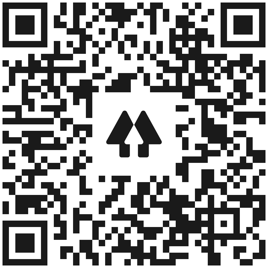                                        Church Links                Website, sermon notes, music, giving, calendar New World this week:        Mon.–  Oct. 10 – 9:00a.m (Zoom) – Mon. Morning Men 	        Mon. – Oct. 10 10:00am Prayer Quilt Ministry        Tues. – Oct. 11– 9:30am – Bible Babes        Tues. – Oct. 11 – 7:00pm – Worship Team        Tues. – Oct. 11 & Oct. 13– 7:00p.m. – Yoga        Thur. – Oct. 13 – (9:30am Zoom) - Pastor’s Bible Study         Thur. – Oct. 13 – 6:30pm – Worship Rehearsal     Thur. – Oct 13 - 6:30pm – Men’s Bible Study       ************Don’t forget****************    AD Council Meeting, Oct. 17 at 6:30pm       Book Buddies starting in October 19       Charge Conference – Oct. 23 at 1:00pm Sunday Events:Oct. 9 – 12:00   Spanish Sunday School                      Contact: Pastor ErendiraDon’t forget    AD Council Meeting, Oct. 17 at 6:30pm       Book Buddies starting in October 19       Charge Conference – Oct. 23 at 1:00pmPrayers of Sympathy for Keith Scally, Debra and family in the loss of his father on Thursday.Altar Flowers:  Altar arrangement is placed by Kay & Brian Parsons in celebration of their fourth wedding anniversary.Current Prayer Requests:Beth Steerman who is in rehab at Palomino PlaceScott Robertson who is in rehab at Christian Care Center room 2118Kay Parsons as she recovers from hip surgeryMadeline Kelton who broke bones in her arm. Garrett Murray, Sue Spiegler’s grandson, has pneumonia.Donna Cherry’s brother who is undergoing surgery; Kay Parson’s sister, Brenda; Celia Conrad’s nephew, Jeff; Cary Davis’ sister, Priscilla; Cindy Galbraith’s sister, BobbyeDoug Thompson, Becky Hays, Charlie Smith, Cary Davis, Liz Maxson, Betty Kollman, Rick & Pam Arthur, Nathan Simerly, Travis Horne, Zach Batiste, Mike Schmittinger